ZAGADNIENIA NA EGZAMIN DYPLOMOWY LICENCJACKIw roku akademickim 2020/2021INNOWACYJNA GOSPODARKASYSTEMY TRANSPORTOWE I LOGISTYCZNEstudia pierwszego stopniastacjonarnenabór 2018/2019Pula kierunkowaModel obiegu dochodów w gospodarceIstota mechanizmu rynkowegoKorzyści skali (ekonomia skali) – pojęcie, przyczyny występowania oraz zanikuIstota dyskryminacji cenowej oraz powody jej stosowaniaRóżnica między normatywnym a pozytywnym ujęciem problemu ekonomicznegoKoszt alternatywny oraz rzadkość jako podstawowe pojęcia ekonomiiZarządzanie i jego funkcje w organizacjiStrategia w zarządzaniu organizacją – istota, rodzaje, zastosowanieSystem motywowania pracowników i jego składoweIstota, składowe i znaczenie kultury organizacyjnej we współczesnej organizacjiPodstawowe pojęcia informatyki: proces, algorytm, program komputerowyPodstawowe cechy grafiki bitmapowej (rastrowej) oraz wektorowejTowaroznawstwo jako nauka o jakościObowiązki pracodawcy w zapewnieniu bezpiecznych i higienicznych warunków pracyWielkości nominalne a realne w ekonomiiPodobieństwa i różnice między PKB a PNBBudżet państwa i zasady jego tworzenia (zasady budżetowe)Popyt na pieniądz - główne motywy utrzymywania pieniądzaBezrobocie – pojęcie, rodzaje ze względu na przyczynę powstaniaOgólna struktura finansów – aspekty przedmiotowe, instrumentalne i  podmiotoweZadania i główne instrumenty działania banku centralnegoZadania i główne produkty banków komercyjnychPojęcie i instytucje rynku kapitałowegoKoncepcja marketingu – istota i przesłanki stosowaniaSpecyfika marketingu mix na rynku usługCele i funkcje promocjiMiary wartości przeciętnej – rodzaje z uwzględnieniem ich wad i zalet, determinanty możliwości ich wykorzystaniaMiary współzależności cech – zastosowanie, różnice pomiędzy wymienionymi miaramiPopulacja generalna i próba - cechy populacji generalnej, relacja między próbą a populacją generalną z punktu widzenia statystykiSystemy zarządzania treścią (CMS) – rodzaje i zastosowaniaRozwiązania teleinformatyczne wykorzystywane w biznesiePolityka prywatności – cele stosowania plików cookiesModele e-biznesuBudżet państwa. Konstrukcja, deficyt i nadwyżka budżetowaBezrobocie – definicja, klasyfikacje, przyczyny i skutkiInflacja – definicja, przyczyny, klasyfikacje i skutki gospodarczeCykle koniunkturalne – definicja, fazy, rodzaje cykli koniunkturalnychRóżnica między procesem stochastycznym a szeregiem czasowymMiary lub wielkości znajdujące zastosowane w badaniu stacjonarności szeregu czasowegoZjawisko współzależności a zjawisko zależnościPula specjalnościowaJakość produktów działalności transportowych i metody jej pomiaruTransportochłonność i dostępność transportowa – pojęcie, czynniki je kształtujące i miernikiCele polityki transportowej UE oraz formy i narzędzia ich realizacjiPolityka transportowa i rynek jako narzędzia regulacji zrównoważonego systemu transportowegoRynek transportowy jako kategoria przestrzenna i ekonomiczna – pojęcia i metody analizy popytu i podażyKoszty zewnętrzne w transporcie – rodzaje i klasyfikacjaTransakcja a kontrakt handlowy, rodzaje kontraktów handlowychWarunki dostaw towarów Incoterms  - istota, klasyfikacja i zasady stosowaniaOferta handlowa, istota, wymogi i jej funkcje w transakcji handlowej Omówić podstawowy podział kosztów w przedsiębiorstwach żeglugi morskiej oraz krótko je scharakteryzowaćOmówić podstawowy podział kosztów w przedsiębiorstwie transportu samochodowego i krótko je scharakteryzowaćOmówić zależności między kosztem całkowitym, kosztem krańcowym a utargiem krańcowym oraz ich znaczenie dla funkcjonowania przedsiębiorstwa transportowegoWykorzystanie izotermy sorpcji do wyznaczania wilgotności względnej powietrza 
w ładowni/konteneraAktywność biotyczna jako kryterium podziału ładunków szybko psujących sięPodstawowe informacje wymagane w dokumentach dla towarów niebezpiecznych Pojęcie, elementy oraz powiązania w systemie transportowymGeneza rozwoju oraz specyfika eksploatacyjna systemu kolei dużych prędkościInnowacyjne rozwiązania dla terminali morskichŹródła prawa transportowego (akty prawa krajowego i międzynarodowego)Istota umowy przewozu w transporcie ładunkówPodstawowe uprawnienia i obowiązki stron umowy przewozu w transporcie ładunkówIstota i korzyści ze stosowania koncepcji Just in time w zaopatrzeniu Istota i cele logistyki zaopatrzeniaPojęcie i rodzaje dystrybucjiIstota i funkcje infrastruktury transportuKoncepcja centrów logistycznych i ich rozwój w EuropiePartnerstwo publiczno-prywatne w finansowaniu rozwoju infrastruktury transportuSystem logistyczny miasta i jego elementyWyzwania transportowo-logistyczne współczesnych metropoliiDziałania na rzecz zrównoważonej mobilności w aglomeracjachBazy danych w systemach informatycznych wykorzystywanych w logistyceSystemy informatyczne wspomagających zarządzanie magazynemE-logistykaIstota działalności, zadania i funkcje spedytoraList przewozowy CMR, zastosowanie, wymogi, zawartośćKonosament morski jako dokument transportowyKlasyfikacja magazynówPrzyczyny tworzenia zapasówElementy składowe kosztów zapasówRodzaje umów frachtowych w żegludze nieregularnejIstota, budowa i zastosowanie umowy czarteru na podróżIstota, budowa i zastosowanie umowy czarteru na czasPodział kosztów eksploatacyjnych w umowach czarterowychWyjaśnij, w jaki sposób zwiększenie zadłużenia przez przedsiębiorstwo transportowe może mu pomóc, jeżeli jego współczynnik ROE jest niski, a zarząd chcę go zwiększyć Dlaczego współczynnik rotacji zapasów jest ważniejszy w sieci sklepów spożywczych niż 
w przedsiębiorstwie transportu samochodowego?Wyjaśnij istotę równania Du Ponta, i wskaż jego zastosowanie w analizie przedsiębiorstw transportowychMarża zysku i współczynniki rotacji są zróżnicowane w różnych branżachZastosowanie reguły 5S w produkcjiZnaczenie logistyki w produkcjiZastosowanie sytemu Kanban w organizacji produkcjiWarunki ubezpieczenia ładunków w transporcie międzynarodowymUbezpieczenie odpowiedzialności cywilnej przewoźnikaUmowa ubezpieczenia i jej elementyZnaczenie ubezpieczeń́ w działalności transportowej Omów procedurę założenia jednoosobowego przedsiębiorstwa transportowegoWskaż, jakie są podstawowe kryteria wyboru formy przedsiębiorstwa transportowegoWskaż, jakie wymogi formalno-prawne musi spełnić przedsiębiorca zakładający przedsiębiorstwo transportowe i spedycyjneHierarchia odzyskiwania wartości z odpadówRegulacje proekologiczne w transporcie morskim Negatywne efekty zewnętrzne działalności transportowej i logistycznejGdynia, dnia 9.02.2021.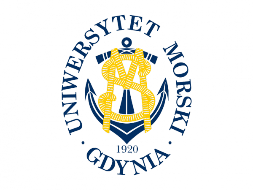 UNIWERSYTET MORSKI W GDYNIWydział Zarządzania i Nauk o Jakości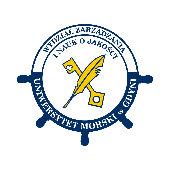 